MAHKAMAH AGUNG REPUBLIK INDONESIA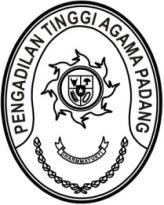 DIREKTORAT JENDERAL BADAN PERADILAN AGAMAPENGADILAN TINGGI AGAMA PADANGJalan By Pass KM 24, Batipuh Panjang, Koto Tangah	          Kota Padang, Sumatera Barat 25171 www.pta-padang.go.id, admin@pta-padang.go.idNomor	:310.a /PAN.PTA.W3-A/HK2.6/XII/2023           Padang, 13 Desember 2023Sifat       :  Biasa            Lamp. 	:	 2 bundelHal         :  Pengiriman Salinan Putusan Banding	  Perkara Nomor 68/Pdt.G/2023/PTA.Pdg. KepadaYth. Ketua Pengadilan Agama Payakumbuh Assalamu’alaikum Wr. Wb.Terlampir Bersama ini kami kirimkan kepada Saudara satu exemplar Salinan Putusan Pengadilan Tinggi Agama Padang Nomor 68/Pdt.G/2023/PTA.Pdg. tanggal 13 Desember 2023 dan satu berkas Bundel A dari Pengadilan Agama Payakumbuh Nomor 449/Pdt.G/2023/PA.Pyk., dalam perkara Cerai Talak anatara:        Lastri Binti H. Djufri sebagai Pembanding                                    l a w a n         Zulkarnaini Bin Syofian Bachtiar sebagai TerbandingDengan ini memerintahkan kepada Saudara agar amar putusan perkara banding tersebut diberitahukan kepada pihak-pihak yang berperkara dan relaas pemberitahuannya satu rangkap segera dikirimkan ke Pengadilan Tinggi Agama Padang selambat-lambatnya satu minggu sejak surat ini diterima.Demikianlah disampaikan untuk dilaksanakan sebagaimana mestinya.WassalamPanitera,Syafruddin